镀层测厚仪FT110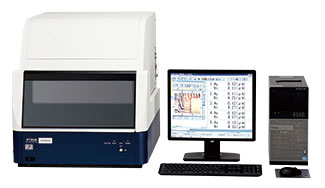 产品详情1.即放即测！ 
2.10秒钟完成50nm的极薄金镀层测量！ 
3.可无标样测量！ 
4.通过样品整体图像更方便选择测量位置！
FT110A X射线荧光镀层厚度测量仪 特长通过自动定位功能提高操作性
测量样品时，以往需花费约10秒的样品对焦，现在3秒内即可完成，大大提高样品定位的操作性。微区膜厚测量精度提高
通过缩小与样品间的距离等，致使在微小准直器（0.1、0.2mm）下，也能够大幅度提高膜厚测量的精度。多达5层的多镀层测量
使用薄膜FP法软件，即使没有厚度标准片也可进行多达5层10元素的多镀层测量。广域观察系统（选配）
可从最大250×200mm的样品整体图像指定测量位置。对应大型印刷线路板（选配）
可对600×600mm的大型印刷线路板进行测量。低价位
与以往机型相比，既提高了功能性又降低20%以上的价格。FT110A X射线荧光镀层厚度测量仪 规格
选购项图像处理软件块体FP软件（材料组成分析）块体检量线软件（电镀液分析）型号FT110A测量元素原子序号Ti（22）～Bi（83）X射线源空冷式小型X射线管
管电压：50（可变更）kV
管电流：10～1000µA检测器比例计数管准直器○型： 0.1 mmΦ、0.2 mmΦ　他2種样品观察CCD摄像头对焦激光对焦（自动）滤波器一次滤波器（自动切换）样品区域[固定]535×530 mm
[电动] 260×210 mm (移动量X:250 mm, Y:200 mm)测量软件薄膜FP法（最大2层、10种元素）、检量线法安全功能样品室门联锁、样品冲突防止功能、仪器诊断功能